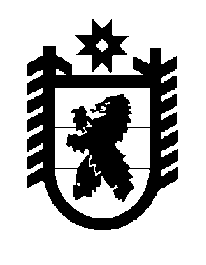 Российская Федерация Республика Карелия    ПРАВИТЕЛЬСТВО РЕСПУБЛИКИ КАРЕЛИЯПОСТАНОВЛЕНИЕот  4 июля 2017 года № 219-Пг. Петрозаводск О внесении изменения в постановление Правительства 
Республики Карелия от 22 февраля 2017 года № 69-ППравительство Республики Карелия п о с т а н о в л я е т:Внести в Перечень расходных обязательств муниципальных образований, возникающих при выполнении полномочий органов                 местного самоуправления по вопросам местного значения, в целях софинансирования которых предоставляются субсидии из бюджета Республики Карелия, целевых показателей результативности предоставления субсидий и их значений на 2017 год и на плановый период 2018 и 2019 годов, утвержденный постановлением Правительства Республики Карелия от 22 февраля 2017 года № 69-П «Об утверждении Перечня расходных обязательств муниципальных образований, возникающих при выполнении полномочий органов местного самоуправления по вопросам местного значения, в целях   софинансирования которых предоставляются субсидии из бюджета Республики Карелия, целевых показателей результативности предоставления субсидий и их значений на 2017 год и на плановый период 2018 и 2019 годов» (Официальный интернет-портал правовой информации (www.pravo.gov.ru), 27 февраля 2017 года, № 1000201702270003; 3 мая 2017 года, № 1000201705030005; 16 мая 2017 года,  № 1000201705160001; 25 мая 2017 года, № 1000201705250005), изменение, дополнив пунктом 13 следующего содержания:2                            Временно исполняющий обязанности
                            Главы Республики Карелия                                                                              А.О. Парфенчиков«13.Вопросы местного значения в соответ-ствии с пунктом 62 части 1 Федераль-ного закона от                    6 октября 2003 года                             № 131-ФЗ «Об общих принципах организации мест-ного самоуправле-ния в Российской Федерации» субсидия местным бюджетам на реализацию мероприятий по поддержке экономиче-ского и социального развития коренных малочислен-ных народов Севера, Сибири и Дальнего Востока Минис-терство Респуб-лики Карелия по вопросам нацио-нальной политики, связям с общест-венными и религиоз-ными объеди-нениямисоздание условий для повышения доступ-ности для коренных малочисленных наро-дов объектов социаль-ной и инженерной инфраструктуры, раз-витие сферы образова-ния, культуры и меди-цинского обслужива-ния коренных малочис-ленных народов, в том числе проведение этно-культурных мероприя-тий, сохранение видов традиционной хозяй-ственной деятельности коренных малочислен-ных народов и их мате-риально-экономиче-ское обеспечение1) прирост численности занятого населения в мес-тах традиционного прожи-вания и традиционной хозяйственной деятель-ности коренных малочис-ленных народов Севера, Сибири и Дальнего Востока Российской Феде-рации по отношению к соответствующему пока-зателю 2016 года;процен-тов0,50,81,113.Вопросы местного значения в соответ-ствии с пунктом 62 части 1 Федераль-ного закона от                    6 октября 2003 года                             № 131-ФЗ «Об общих принципах организации мест-ного самоуправле-ния в Российской Федерации» субсидия местным бюджетам на реализацию мероприятий по поддержке экономиче-ского и социального развития коренных малочислен-ных народов Севера, Сибири и Дальнего Востока Минис-терство Респуб-лики Карелия по вопросам нацио-нальной политики, связям с общест-венными и религиоз-ными объеди-нениямисоздание условий для повышения доступ-ности для коренных малочисленных наро-дов объектов социаль-ной и инженерной инфраструктуры, раз-витие сферы образова-ния, культуры и меди-цинского обслужива-ния коренных малочис-ленных народов, в том числе проведение этно-культурных мероприя-тий, сохранение видов традиционной хозяй-ственной деятельности коренных малочислен-ных народов и их мате-риально-экономиче-ское обеспечение2) уровень доходов насе-ления в местах традицион-ного проживания и тради-ционной хозяйственной деятельности коренных малочисленных народов Севера, Сибири и Даль-него Востока Российской Федерациитыс. рублей26,827,428,7».